Vadovaudamasis Lietuvos Respublikos vietos savivaldos įstatymo 18 straipsnio 1 dalimi ir atsižvelgdamas į Nacionalinio visuomenės sveikatos centro prie Sveikatos apsaugos ministerijos Kauno departamento 2020 m. gruodžio 16 d. raštą Nr. (2-13 16.1.17 E)2-135707 ir Kauno miesto savivaldybės visuomenės sveikatos biuro 2020 m. gruodžio 21 d. raštą Nr. SV-2-988:1. P a k e i č i u Kauno miesto savivaldybės administracijos direktoriaus 2020 m. gruodžio 16 d. įsakymą Nr. A-4232 „Dėl Kauno lopšelio-darželio „Mažylis“ dalies veiklos ribojimo“ ir 3 punktą išdėstau taip:„3. N u s t a t a u, kad šis įsakymas galioja iki 2020 m. gruodžio 23 dienos.“2. Šis įsakymas per vieną mėnesį nuo informacijos apie jį gavimo dienos gali būti skundžiamas Regionų apygardos administracinio teismo Kauno rūmams (A. Mickevičiaus g. 8A, Kaunas) Lietuvos Respublikos administracinių bylų teisenos įstatymo nustatyta tvarka.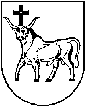 KAUNO MIESTO SAVIVALDYBĖS ADMINISTRACIJOS DIREKTORIUSKAUNO MIESTO SAVIVALDYBĖS ADMINISTRACIJOS DIREKTORIUSKAUNO MIESTO SAVIVALDYBĖS ADMINISTRACIJOS DIREKTORIUSĮSAKYMASĮSAKYMASĮSAKYMASDĖL KAUNO MIESTO SAVIVALDYBĖS ADMINISTRACIJOS DIREKTORIAUS 2020 M. GRUODŽIO 16 D. ĮSAKYMO NR. A-4232 „DĖL KAUNO LOPŠELIO-DARŽELIO „MAŽYLIS“ DALIES VEIKLOS RIBOJIMO“ PAKEITIMODĖL KAUNO MIESTO SAVIVALDYBĖS ADMINISTRACIJOS DIREKTORIAUS 2020 M. GRUODŽIO 16 D. ĮSAKYMO NR. A-4232 „DĖL KAUNO LOPŠELIO-DARŽELIO „MAŽYLIS“ DALIES VEIKLOS RIBOJIMO“ PAKEITIMODĖL KAUNO MIESTO SAVIVALDYBĖS ADMINISTRACIJOS DIREKTORIAUS 2020 M. GRUODŽIO 16 D. ĮSAKYMO NR. A-4232 „DĖL KAUNO LOPŠELIO-DARŽELIO „MAŽYLIS“ DALIES VEIKLOS RIBOJIMO“ PAKEITIMO2020 m.gruodžio 22 d.  Nr. A-43032020 m.gruodžio 22 d.  Nr. A-43032020 m.gruodžio 22 d.  Nr. A-4303KaunasKaunasKaunasAdministracijos direktoriusVilius Šiliauskas